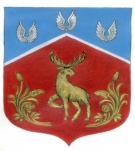 Администрация муниципального образованияГромовское сельское поселениемуниципального образования Приозерский муниципальный районЛенинградской области П О С Т А Н О В Л Е Н И Е    от 16 сентября 2020 года                             №  299 	   				   В  соответствии  с Федеральными законами от 02.03.2007  № 25-ФЗ «О муниципальной службе в Российской Федерации», Федеральным законом от 08.06.2020 № 181-ФЗ «О внесении изменений в отдельные законодательные акты Российской Федерации в связи с принятием Федерального закона "О внесении изменений в Федеральный закон "Об индивидуальном (персонифицированном) учете в системе обязательного пенсионного страхования" и отдельные законодательные акты Российской Федерации", областным Законом Ленинградской  области от 11.03.2008 года № 14-оз «О  правовом  регулировании   муниципальной службы в Ленинградской  области»  администрация  муниципального  образования  Громовское  сельское  поселение муниципального  образования Приозерский  муниципальный  район  Ленинградской  области    П О С Т А Н О В Л Я Е Т:Внести изменения в постановление администрации от 21.03.2013 г. № 52 «Об утверждении Положения о муниципальной службе в администрации муниципального образования Громовское сельское поселение», а именно: Статью 13 «Ограничения, связанные с муниципальной службой» дополнить пунктом 10 следующего содержания:«10) Непредставление сведений об адресах сайтов и (или) страниц сайтов в информационно-телекоммуникационной сети "Интернет", на которых гражданин, претендующий на замещение должности муниципальной службы, муниципальный служащий размещали общедоступную информацию, а также данные, позволяющие их идентифицировать.».Статью 14 «Запреты, связанные с муниципальной службой» дополнить пунктом 17 следующего содержания:«17) участвовать в управлении коммерческой или некоммерческой организацией, за исключением следующих случаев:а) участие на безвозмездной основе в управлении политической партией, органом профессионального союза, в том числе выборным органом первичной профсоюзной организации, созданной в органе местного самоуправления, аппарате избирательной комиссии муниципального образования, участие в съезде (конференции) или общем собрании иной общественной организации, жилищного, жилищно-строительного, гаражного кооперативов, товарищества собственников недвижимости;б) участие на безвозмездной основе в управлении некоммерческой организацией (кроме участия в управлении политической партией, органом профессионального союза, в том числе выборным органом первичной профсоюзной организации, созданной в органе местного самоуправления, аппарате избирательной комиссии муниципального образования, участия в съезде (конференции) или общем собрании иной общественной организации, жилищного, жилищно-строительного, гаражного кооперативов, товарищества собственников недвижимости) с разрешения главы администрации, которое получено в порядке, установленном законом Ленинградской области;в) представление на безвозмездной основе интересов муниципального образования в совете муниципальных образований субъекта Российской Федерации, иных объединениях муниципальных образований, а также в их органах управления;г) представление на безвозмездной основе интересов муниципального образования в органах управления и ревизионной комиссии организации, учредителем (акционером, участником) которой является муниципальное образование, в соответствии с муниципальными правовыми актами, определяющими порядок осуществления от имени муниципального образования полномочий учредителя организации либо порядок управления находящимися в муниципальной собственности акциями (долями в уставном капитале);д) иные случаи, предусмотренные федеральными законами.».1.3. В подпункте 6 пункта 3 статьи 16 «Поступление на муниципальную службу» слова "страховое свидетельство обязательного пенсионного страхования" заменить словами "документ, подтверждающий регистрацию в системе индивидуального (персонифицированного) учета".1.4.  В подпункте 4 пункта 3 статьи 16 «Поступление на муниципальную службу» после слов "трудовую книжку" дополнить словами "и (или) сведения о трудовой деятельности, оформленные в установленном законодательством порядке".1.5. Пункт 3 статьи 16 «Поступление на муниципальную службу» дополнить подпунктом 10.1 следующего содержания: «10.1. сведения об адресах сайтов и (или) страниц сайтов в информационно-телекоммуникационной сети "Интернет", на которых гражданин, претендующий на замещение должности муниципальной службы размещал общедоступную информацию, а также данные, позволяющие его идентифицировать;».1.6. Пункт 4 статьи 21 «Отпуск муниципального служащего» читать в следующей редакции:«4. Ежегодный дополнительный оплачиваемый отпуск предоставляется муниципальному служащему за выслугу лет с учетом продолжительности стажа муниципальной службы (продолжительностью не более 10 календарных дней) в соответствии с Областным законом Ленинградской области.».1.7. Пункт 4 статьи 27 «Кадровая работа в администрации МО Громовское сельское поселение» " дополнить словами «(при наличии), формирование сведений о трудовой деятельности за период прохождения муниципальной службы муниципальными служащими и представление указанных сведений в порядке, установленном законодательством Российской Федерации об индивидуальном (персонифицированном) учете в системе обязательного пенсионного страхования, для хранения в информационных ресурсах Пенсионного фонда Российской Федерации".1.8. Пункт 3 статьи 31 «Приоритетные направления формирования кадрового состава муниципальной службы» читать в следующей редакции:«3) подготовка кадров для муниципальной службы и дополнительное профессиональное образование муниципальных служащих;».Опубликовать настоящее постановление в средствах массовой информации: Ленинградском областном информационном агентстве (далее «Леноблинформ») http://www.lenoblinform.ru, разместить в сети Интернет на официальном сайте муниципального образования Громовское сельское поселение муниципального образования Приозерский муниципальный район Ленинградской области www.admingromovo.ru. Контроль за исполнением настоящего постановления оставляю за собой.Глава администрации                                                                       А.П. КутузовИсп.: Сайфулина Н.Р. 99-447Разослано: дело-1, прокуратура-1                                                                                                                          О внесении изменений в постановление администрации от 21.03.2013 г. № 52 «Об утверждении Положения о муниципальной службе в администрации муниципального образования Громовское сельское поселение»